Mykhailenko Dmytro ViktorovichGeneral details:Certificates:Experience:Documents and further information:.Certificate of Competency  seaman 00917 2013 11 29.10.2013,Seaport of Kherson.Endorsement  seaman  00917 2013 11 29.10.2013 Seaport of Kherson.Seamans book AB 491383   29.13.2013- 29.10.2018 Port Sevastopol.International passport EA143635 17.08.2007-17.08.2017 Ukrainian passport MR 066301   15.12.2003 Golopristanskoy RVUMVS. Health List  14.08.2013 Kherson.  Drug  Alco Test 018627 K-N 14.08.2013 -14.08.2014 Kherson. Personal sea survival VI 116764 13.09.2013-13.09.2018Training simulator centre of Kerch.  Proficiency in survival craft VI-23134 22.08.2013-22.08.2018 TCS  AVANT LCC.  Hazardous cargoes B-V b B-V o 2629 2.08.2013-22.08.2018 TCS  AVANT LCC.Position applied for: AB-CookAdditional position applied for: Motorman 2nd classDate of birth: 17.04.1987 (age: 30)Citizenship: UkraineResidence permit in Ukraine: YesCountry of residence: UkraineCity of residence: Hola PrystanPermanent address: Komsomolskaya Street, 56Contact Tel. No: +38 (099) 967-73-48 / +38 (093) 606-63-59E-Mail: dima170487@gmail.comSkype: dima170487@gmail.comU.S. visa: NoE.U. visa: NoUkrainian biometric international passport: YesDate available from: 10.11.2017English knowledge: ModerateMinimum salary: 1200 $ per month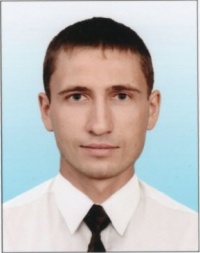 DocumentNumberPlace of issueDate of expiryCivil passportMP06630115.12.200300.00.0000Seamanâs passportAB 49138329.10.1329.10.2018Tourist passportFF413771652123.12.2026TypeNumberPlace of issueDate of expiryCERTIFICATE OF COMPETENCY Seaman10007/2017/11KHERSON00.00.0000CERTIFICATE OF COMPETENCY Ships cook10447/2016/11KHERSON00.00.0000Basic Safety Training16764 KRKERCH13.09.2018Proficiency in Survival Craft3 134ILLICHEVSK22.08.2018Dangerous & Hazardous Cargoes2 629ILLICHEVSK22.08.2018Designated security duties of shipboard personnel114ILLICHEVSK13.02.2020Security-related training and instruction for allseafarers142ILLICHEVSK13.02.2020CERTIFICATE OF COMPETENCY motorman12138/2017/11KHERSON00.00.0000PositionFrom / ToVessel nameVessel typeDWTMEBHPFlagShipownerCrewingEngine Cadet29.04.2017-20.09.2017Green GlacierGeneral Cargo6428AKASAKA8100 HPLIBERIAStar sky ShippingAzimutAB-Cook17.02.2017-25.04.2017MariaburgGeneral Cargo1372-BelgiumRederij DA. NV.Ark-turAB-Cook26.05.2016-05.12.2016MaremkaGeneral Cargo1864-BelgiumRederij DA. NV.Ark-turAB-Cook13.02.2015-05.11.2015DANA- 1General Cargo-MoldovaE.S. LIMITEDE.S. LIMITEDAB-Cook11.08.2014-15.01.2015SEPANODry Cargo4953/2200KWT-IranGOLDEN SEA SHIPPINGGOLDEN SEA SHIPPINGAB-Cook11.11.2013-03.06.2014SEPANODry Cargo4953/2200KWT-IranGOLDEN SEA SHIPPINGGOLDEN SEA SHIPPINGOrdinary Seaman13.07.2013-23.04.2013Portovoy 26Tug Boat169,102x250Port waters IshUkraineIzmail Sea Commercial PortIzmail Sea Commercial Port